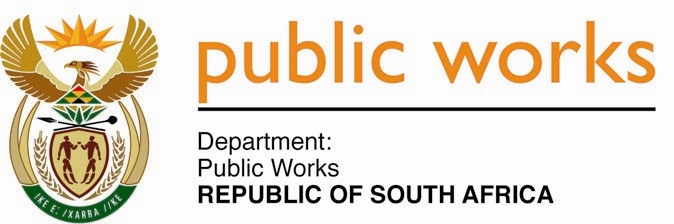 MINISTRYPUBLIC WORKS AND INFRASTRUCTUREREPUBLIC OF SOUTH AFRICA Department of Public Works l Central Government Offices l 256 Madiba Street l Pretoria l Contact: +27 (0)12 406 2034 l +27 (0)12 406 1224Private Bag X9155 l CAPE TOWN, 8001 l RSA 4th Floor Parliament Building l 120 Plain Street l CAPE TOWN l Tel: +27 21 468 6900 Fax: +27 21 462 4592 www.publicworks.gov.za NATIONAL ASSEMBLYWRITTEN REPLYQUESTION NUMBER:					        	407 [NW1379E]INTERNAL QUESTION PAPER NO.:				07DATE OF PUBLICATION:					        	26 JULY 2019DATE OF REPLY:						                JULY 2019407.	Ms. E L Powell (DA) asked the Minister of Public Works and Infrastructure:What is the total (a) number and (b) extent of all state-owned land parcels under the custodianship of her department that was lost to illegal land invasions (i) in the (aa) 2016-17, (bb) 2017-18 and (cc) 2018-19 financial years and (ii) since 1 April 2019?										     NW1379E______________________________________________________________________REPLY:The Minister of Public Works & Infrastructure: The recorded total number and extent of state owned land parcels under the custodianship of Department of Public Works and Infrastructure (DPWI) which are illegally invaded are as follows:(a), (b),(i), (aa)(a), (b),(i), (aa)(a), (b), (i), (bb)(a), (b), (i), (bb)(a), (b), (i) (cc)(a), (b), (i) (cc)(a), (b), (ii)(a), (b), (ii)2016/17 Financial Year2016/17 Financial Year2017/18 Financial Year2017/18 Financial Year2018/19 Financial Year2018/19 Financial Year1 April 2019 1 April 2019 No. of PropertiesExtent (Ha)No. of PropertiesExtent (Ha)No. of PropertiesExtent (HaNo. of PropertiesExtent (Ha)383554,164705,218715,6161331,64